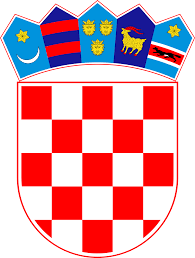 REPUBLIKA HRVATSKAŽUPANIJA KRAPINSKO-ZAGORSKADječji vrtić i jaslice Zlatarsko zlatoKralja Petra Krešimira 649250 ZlatarOIB:85368851001Klasa:112-01/24-03/04Urbroj: 2211-1-38-24-11Zlatar, 9.4.2024.Natječajno povjerenstvo za provedbu javnog natječaja za zapošljavanje Pomoćni kuhar/ica - jedan (1) izvršitelj na neodređeno, puno  radno vrijeme utvrđujeLISTU KANDIDATAprijavljenih za radno mjesto Pomoćni kuhar/ica  koji su podnijeli uredne, potpune i pravodobne prijave na javni natječaj objavljen na mrežnim stranicama i oglasnoj ploči Hrvatskog zavoda za zapošljavanje te na oglasnoj ploči i web stranici Dječjeg vrtića i jaslica Zlatarsko zlato, a koji je trajao od 26. ožujka 2024. do 3. travnja 2024. Kandidati koji ispunjavaju formalne uvjete iz javnog natječaja su:J.M. -  ZlatarLJ.B. – ZlatarLJ.R.S. – BelecLista kandidata zaključena je s rednim brojem 3 (tri).Povjerenstvo za provedbu javnog natječaja, putem mrežne stranice, imenovanim kandidatima upućuje P O Z I Vna razgovor (intervju)	Pozivaju se kandidati (s liste kandidata) koji su podnijeli uredne, potpune i pravodobne prijave na javni natječaj i ispunjavaju formalne uvjete javnog natječaja za zapošljavanje Pomoćni kuhar/ica - jedan (1) izvršitelj na neodređeno, puno  radno vrijeme  da pristupe u ponedjeljak, 15. travnja 2024., u 9:00 sati  razgovoru za posao, koji će se održati u Dječjem vrtiću i jaslicama Zlatarsko zlato,  Zlatar.	Smatra se da je kandidat koji nije pristupio razgovoru za posao povukao prijavu na javni natječaj. Svi kandidati koji pristupe razgovoru za posao dužni su sa sobom donijeti identifikacijsku ispravu.	Kandidat koji ne bude mogao dokazati identitet neće moći pristupiti razgovoru za posao.	Nakon provedenog razgovora za posao i po potrebi provjeri dodatnih znanja i vještina Povjerenstvo će predložiti kandidata s kojim će se sklopiti ugovor o radu.							NATJEČAJNO POVJERENSTVO.